TOKAT VALİLİĞİİL MİLLİ EĞİTİM MÜDÜRLÜĞÜZÜBEYDE HANIM MESLEKİ VE TEKNİK ANADOLU LİSESİ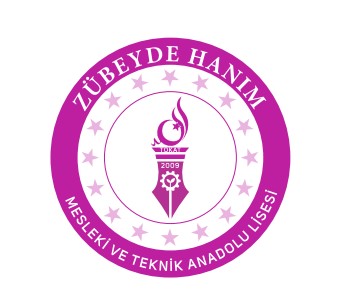                    DAVRANIŞ POLİTİKASIOkulumuzun davranış politikasının temelinde öğrencilerimizin davranışlarının sorumluluklarını almaları, üzerinde düşünmeleri, sorgulamaları ve doğru kararlar alıp eylemler gerçekleştirmeleri yer alır. IB öğrenen profili davranış politikamızın vazgeçilmez bir öğesidir, çünkü uluslararası bilinç, yerel ve uluslararası değerler öğrencilerin okuldaki ve okulun ötesindeki tüm yaşam deneyimlerine yol gösterir, kendisini anlamasına, başkalarıyla iyi ilişkiler geliştirip sürdürmesine, aktif ve sağlıklı bir yaşam sürdürmesine katkı sağlar. Ayrıca, bu becerilerin kazanılmasında ve olumlu okul iklimi yaratılmasında, ikinci Adım-Second Step Sosyal Duygusal Becerileri Geliştirme Programı da davranış politikamızı destekleyici rol oynar.Öğrencilerinden beklediğimiz davranışlarda, haklar ve sorumluluklar arasındaki ilişki kilit rol oynamaktadır. Öğrencilerimizin hakları hakkında düşünmeleri, kendisinin ve başkalarının haklarının bilincinde olmaları ve davranışlarının sorumluluklarının farkına varmalarını sağlamak davranış politikamızın temel amacıdır. Bu doğrultuda öğrencilerimizin insanların hakları ve gereksinimleri konusunda hassas ve duyarlı olmaları, güçlü yönlerini ve sınırlarını değerlendirebilmeleri, eleştirel düşünerek inisiyatif alabilmeleri önem taşır.Öğrencilerin, kişisel, toplumsal ve bedensel gelişimini desteklemek tüm öğretmenlerin sorumluluğudur. Olumlu tutum ve davranışlar geliştirebilmeleri, sağlıklı yaşam tarzı seçimleri yapabilmeleri, toplumda sorumluluk sahibi ve saygın bireyler olarak hizmetlerde bulunabilmeleri için öğrencilere rehberlik edilir.ÖĞRENEN PROFİLİ VE DAVRANIŞ POLİTİKASININ İLİŞKİLENDİRİLMESİZübeyde Hanım Mesleki ve Teknik Anadolu Lisesi Davranış Politikası sadece okul öğrencilerini değil tüm okul toplumunu ve velileri de kapsar. Öğrencilerimizin ve tüm okul toplumunun bu politikada geçen davranışları öğrenen profilleri ışığında benimsemesi ve içselleştirmesi önemlidir.Araştıran sorgulayan bireyler olarak davranışlarımızdan sorumlu olduğumuzu biliriz, davranışlarımız ve eylemlerimiz hakkında dönüşümlü düşünür, karar veririz.Düşünen bireyler olarak davranışlarımız ile ilgili sorumluluklarımız ve eylemlerimiz hakkında düşünürüz. Davranışlarımız ile ilgili kararlarımızda inisiyatif kullanırız.Bilgili bireyler olarak davranış ve sorumluluklarımız hakkında bilgi ve anlayışa sahibiz, bu doğrultuda davranışlarımızı düzenleriz.İletişim kuran bireyler olarak kendimizi özgürce ifade eder, iletişim becerilerini etkin bir şekilde kullanırız. Başkalarıyla iletişim kurarken ve problemlerimizi çözmeye çalışırken saygılı davranırız.İlkeli bireyler olarak kendi davranışlarımız ve bunların sorumluluğunun sonuçlarını üstlenir, ilkeli davranırız.Açık görüşlü bireyler olarak farklı kültürlere, değerlere, görüşlere ve bireysel farklılıklara saygının önemini bilir ve hoşgörülü davranırız.Duyarlı bireyler olarak insanların ihtiyaçları ve duyguları konusunda saygılı davranırız. Davranışlarımızla kendimizi başkalarının yerine koyarak onların duygularını anlamada duyarlı davranırız.Riski göze alan bireyler olarak davranışlarımız ile ilgili yeni stratejiler ve fikirler düşünürüz. Zorluklarla karşılaşınca problem çözen, sabırlı ve yaratıcı bir tutum sergileriz.Dengeli bireyler olarak davranışlarımızı düzenlerken insanlarla ve çevreyle etkileşim içerisinde olduğumuzun farkındayız. Davranışlarımızı sergilerken kendimizin ve başkalarının huzurunu ve mutluluğunu etkilediğini bilir, sorumlu ve dengeli bir tutum sergileriz.Dönüşümlü düşünen bireyler olarak davranışlarımızı değerlendiririz ve deneyimlerimizden sonuç çıkarırız. Deneyimlerimizden öğrendiklerimiz ve kendi fikirlerimiz ile davranışlarımızı düzenleriz.İLKELEROkul davranış politikasında “saygı” esas alınır.Herkesin kendisine, başkalarına, farklılıklara ve ihtiyaçlara karşı saygı duyma sorumluluğu vardır.Okul davranış politikası tüm okul toplumuyla ve velilerle sene başında paylaşılır.Öğrenciler, veliler ve tüm okul toplumu okulun davranış politikasında yer alan hak ve sorumluluklarını bilir.Güvenli ve huzurlu bir ortam yaratmak ve eğitim-öğretim yılı boyunca bunu sürdürmek tüm okul toplumunun sorumluluğudur.İletişim kurarken olumlu ve nazik bir dil kullanılır.HAK VE SORUMLULUKLARTüm    okul     toplumu	davranış	politikasının oluşturulmasında, uygulanmasında ve sürdürülmesinde sorumluluk alır. Okul toplumu ise akademik kadro, öğrenci ve velilerden oluşur.Akademik Kadro: Yöneticiler, BT koordinatörü, ve tüm öğretmenler davranış politikasının hazırlanmasından, yürütülmesinden, sürekliliğinin, denetiminin ve takibini sağlar.Veli: Okul politikasının ve felsefesinin ev ortamında desteklenmesi ve takip edilmesinde sorumluluk alır.Öğrenci: Okul davranış politikası çerçevesinde gerekli sorumluluğu alır, davranışları üzerinde düşünür ve öz-değerlendirme yapar.Bu politika tüm okul toplumunu ilgilendiren hak ve sorumlulukları içerse de esasen PYP öğrencilerinin davranışlarını düzenlemek ve IB öğrenen profillerine uygun davranışlar geliştirmelerine yol göstermek içindir.ÖĞRENCİLERİN HAK VE SORUMLULUKLARIÖğrenmeyle İlgili Hak ve SorumluluklarTüm öğrenciler eşit öğrenme hakkına sahiptir dolayısıyla öğrenme sürecine saygı gösterme sorumluluğu; herkesin herhangi bir müdahaleye maruz kalmadan öğrenmeye, öğretmeye ve kendini ifade etmeye hakkı vardır.Okula zamanında gelmek ve öğrenmeye hazır olmak,Sınıf içindeki yönergeleri takip etmek,Sınıf içindeki ortak kararlara uymak,Öğrenmeyle meşgul olmak ve öğrenmek için çaba göstermek,Diğer öğrenenler saygılı olabilmek için sınıf içinde ve dışında uygun davranışlar sergilemek.Öğrencinin Kendisiyle İlgili Hak ve SorumluluklarHem kendimizin hem de başkalarının öğrenme sürecine saygı göstermeliyiz. Hepimizin bireysel farklılıklarımıza saygı gösterme sorumluluğu vardır.Herkesin fikirlerine ve öğrenme sürecine saygı göstermek,Kendi eylemlerimi düzenlemek,Okul  toplumu  ile  uyumlu  davranışlar  göstermek,	Kişisel temizlik ve sağlığımı korumak.Başkalarıyla İlgili Hak ve SorumluluklarımTüm okul toplumunun herkese eşit davranma, herkesin kişiliklerine, duygularına ve kültürlerine saygı duyma sorumluluğu vardır.Okul içinde ve okul dışında herkesle kibar ve saygılı bir şekilde konuşmak ve davranmak,Diğerlerinin duygularına saygılı olma ve diğerleriyle kişisel mesafeyi korumak,Tüm kişisel ve kültürel farklılara hem hoşgörülü hem de saygılı olmak,Tüm okul toplumuna (yöneticiler, öğretmenler, görevliler, okul-ailebirliği, sınıf arkadaşlarım) saygı duymak.Okul ve Kendi Eşyalarımla İlgili Hak ve SorumluluklarımÖğrencilerin, tüm okul toplumunun ve kendine ait eşyaların korunma altında olduğuna dair kendini güvende hissetme hakkı vardır.Okul eşyalarını, arkadaşlarımın eşyalarını ve kendi eşyalarımı korumak, Arkadaşlarımın eşyalarını onlardan saygılı bir şekilde izin alarak kullanmak, Okul eşyalarına zarar veren kişileri yetkili kişilere bildirmek.Yukarıda belirtilen tüm bu davranışlara Zübeyde Hanım Mesleki ve Teknik Anadolu Lisesi öğrencilerinin, okulun ortak olarak kullanılan tüm alanlarında; sınıfta, oyun alanında, serviste, yemekhanede uyma sorumlulukları vardır. Zübeyde Hanım Mesleki ve Teknik Anadolu Lisesi öğrencilerinin her biri kendi davranışlarının sorumluluğunu taşıma bilincindedir. Öğrenciler sorumluluklarını yerine getirmediği zaman ailenin ve okul toplumunun burada belirtilmiş olan tüm politika ve prosedürlere bağlı olma sorumlulukları vardır.Sene başında tüm öğretmen ve öğrencilerinin hem sınıfların ortak kararlarını hem de okulun ortak alanlarının kararlarını belirleme sorumluluğu vardır. Okulda alınan tüm bu ortak kararlarda ailelerinde bilgilendirilme ve dahil edilme sorumluluğu vardır.PROSEDÜR VE UYGULAMALARÖğrenciler kendilerinden beklenen sorumlulukları yerine getirmediğinde ve ortak kararlara uymadığında belirli prosedürler uygulanır. Bu prosedürler okulumuzun felsefesi ve tüm okul politikalarıyla tutarlıdır.Amacımız herkesin haklarını korumak ve güvenli bir öğrenme ortamı sağlamak, sağlıklı bir iletişimin olduğu okul iklimi yaratmaktır. Duyarlı, ilkeli, öz-disiplinli, davranışları üzerine sorgulayan ve dönüşümlü düşünebilen, kendini başkalarının yerine koyabilen bireyler yetiştirmektir. Öğrencilerin kendisi ve çevresindeki bireylere ve tüm okul toplumuna saygı yoluyla, kendilerini özgürce, içsel motivasyon ile gerçekleştirebilecekleri bir ortam yaratmayı; yaşlarına uygun sorumluluklarını ve başkalarının haklarını tanımayı ön planda tutar.Bu doğrultuda okulumuzda; sağlıklı okul toplumu oluşturma açısından, önlem almaya ve problem çözme yaklaşımına dayalı davranış iyileştirme politikası; öğrenci-öğretmen-okul yönetimi-veli işbirliği çerçevesinde uygulanmaktadır.Öğrenciler kendilerinin ve birbirlerinin hak ve sorumluluklarına engel oluşturduğunda, tüm öğretmenlerin rehberliğinde davranışları üzerinde dönüşümlü düşünmesi, davranış hedefleri belirlemesi ve sağlıklı kararlar vermesi ve eyleme geçmesi sağlanır. Öğrencilerin okulun ortak kararlarına sıklıkla uygun davranamadığı ve direnç gösterdiği durumlarda ise belirli bir prosedürler uygulanır ve akademik ve idari kadro tarafından takip edilir. Bu prosedür aşağıdaki adımlar sırasıyla takip edilerek uygulanır:ADIM 1: Bireysel GörüşmeÖğretmen öğrenci ile onun yaşına ve psikolojik durumuna uygun bir şekilde, olumlu bir dil kullanarak davranışının nedeni ve sonuçları üzerine dönüşümlü düşünmesine ve sorgulamasına yardımcı olur. Sağlıklı seçimler yaparak olumlu davranışları öğrenciye buldurmak için öğrenciyi destekler.Davranışın devam etmesi durumunda “Davranış İyileştirme Formu”nu (Ek 1) kullanılır. Öğrencinin formun amacını ve işlevini anlamasını sağlanır. Disiplinli, güven verici ve koruyucu bir tutum sergilenerek öğrencinin sorumluluklarını üstlenmesi beklenir.Söz konusu davranış, bir başkasının fiziksel sağlığına zarar veriyor ya da öğrencinin günlük hayatını ve psikolojisini etkiliyorsa, aile bilgilendirilir ve işbirliğine davet edilir.Bu aşamada eğer arkadaşına fiziksel olarak zarar verme söz konusu ise ya da tehlikeli bir davranış yaptıysa bu davranışı iyileştirmeye yönelik okul toplum hizmeti görevi verilir.ADIM 2: Rehberlik GörüşmesiOkul psikoloğu, öğrenci ile davranışının nedeni ve sonuçları üzerine konuşur. Davranışın altında yatan sebepleri bulmaya çalışır. Öğrenciyle birlikte gerekli çalışmalar (oyun, resim, drama, sınıf gözlemi vb.) yapılır ve öğrenci gözlemlenir.ADIM 3: PDR - Öğretmen - Veli işbirliğiDavranışın sıklıkla gözlenmesi, öğrencinin davranışının sorumluluğunu almakta zorlanması durumunda öğretmen ve rehberlik bölümü işbirliğinde aile ile görüşülür. Aile süreçten haberdar edilir ve iş birliğine davet edilir.ADIM 4: Uzmana YönlendirmeOkul psikoloğu, sınıf öğretmeni ve aile tarafından yürütülen çalışmaların desteklenmesi gereken durumlarda profesyonel yardım alınması için aile uzman desteğine yönlendirilir.Uzman takibi ve okul-aile işbirliği sürdürülür.ADIM 5: Okul İdaresi-Veli-PDR GörüşmesiAilenin, uzman desteğini devam ettirmediği ve öğrencinin davranışlarının süreklilik sağladığı durumlarda okul idaresi, rehber öğretmen ve aile ile görüşme yapılır. Öğrencinin gelişimi için profesyonel desteğin gerekliliği hakkında aile tekrardan bilgilendirilir ve işbirliğine davet edilir.Öğrencinin beklenmeyen davranışlarının aile işbirliğine rağmen devam etmesi halinde okul idaresi öğrenci ile bireysel görüşme yapar. Veli durumdan haberdar edilir; tekrar işbirliğine ve uzman desteğine çağırılır.ADIM 6:Okul Toplum Hizmetine YönlendirmeÖğrencinin beklenmeyen davranışlarının sürekli olarak gözlenmesi ve okul toplumunun düzenini bozacak hal alması durumunda; öğrencinin davranışını geliştirmeye yönelik okul toplum hizmeti görevleri verilir ve veli bilgilendirilir. Okul toplum hizmetleri öğrencinin bireysel ve sosyal gelişimini destekler niteliktedir.Öğrencide davranış değişikliği sağlayabilmek için olumsuz davranışa neden olan şey veya gerçekleştiği ortam ile ilgili toplum hizmeti görevleri verilir. Örneğin; yemekhane kurallarına uygun olmayan davranışlar gösteren öğrenciler ikindi kahvaltısının servis edilmesine yardımcı olabilir veya kütüphane kurallarına uygun olmayan davranışlar sergilediğinde kütüphanedeki kitapların düzenlenmesine yardımcı olabilir. Bir başkasının fiziksel sağlığına zarar vermesi durumunda öğrenci öğle teneffüsü, okul gezileri ve etkinlikleri, Sosyal Etkinlik (SET) derslerine belli bir süre katılımından alıkonulur. Öğrencinin okul materyallerine, arkadaşlarının eşyalarına, kütüphane kaynaklarına zarar vermesi ve kaybetmesi halinde, zarar verilen eşya/eşyaların bedeli öğrenci velisi tarafından karşılanır.Davranış Geliştirme KomisyonuMurat GÜRELİ (Rehber Öğretmen)Cevahir AKÇADAĞLI (Rehber Öğretmen)Melek GÜRLER (Rehber Öğretmen)Necdet KILINÇ (Okul Müdür Yardımcısı)								Okul Müdürü								Murat YILMAZMEKANLARHAKLARÖĞRENCİLERİNİN SORUMLUKLARIÖĞRENCİLERİNİN SORUMLUKLARIÖğrenciler sınıf ortak kararlarına uyar.Birbirlerinin duygularına ve ihtiyaçlarına karşı hassas ve saygılıdır,Herkesin sınıfta saygıkendilerini başkalarının yerine koyar.Sınıflargörme ve güvendeSınıf eşyalarını korur ve kullanımına özen gösterir.hissetme hakkı vardır.Öğretmen ve arkadaşlarıyla iletişimde kibar ve nazik bir dilkullanır.Herkes birbirinin dinleme ve öğrenme hakkına saygı gösterir.Herkesin birbirinin onuruna saygı gösterir.Doğruluk, dürüstlük ve adalet duygularıyla hareket eder.KoridorlarHerkesin okulkoridorlarında saygıgörme, güvende hissetme hakkı vardır.Mekânlar arası geçişlerde (atölyelere, yemekhaneye vb.) bir düzen içinde, sırayla ve sessiz bir şekilde yürür. Sınıflarda ders varken koridorlarda sessiz ve duyarlı bir şekilde hareket eder.YemekhaneHerkesin dengeli birşekilde sessiz ve temiz bir ortamda yemek yeme hakkı vardır.Yemeklerden önce ve sonra ellerini yıkar.Yemekhanede yürüyerek hareket eder ve sakin davranır. Yemekte görgü kurallarına uyar.Yemekhane alanını ve masaları temiz kullanır. Yemek yedikten sonra sandalyeleri yerine yerleştirir.YemekhaneHerkesin dengeli birşekilde sessiz ve temiz bir ortamda yemek yeme hakkı vardır.Yemekhane de her bir sınıf ve öğrenci kendisine ait olan masalarda yemek yer.Konferans SalonuHerkesin dinleme,öğrenme ve merak etme hakkı vardır. Sunu vegösterileri izleme, dinleme, öğrenme ve zevk alma hakkı vardır.Konferans salonu giriş-çıkışlarında sıra ve düzen içinde hareket eder.Gösteriler ve sunular boyunca sakin ve sessizce bulunduğu yerde oturur.Konuşmacılara, göstericilere ve tüm dinleyicilere saygı gösterir. Bulunduğu ortamdaki sunuma odaklanır.Konferans SalonuHerkesin dinleme,öğrenme ve merak etme hakkı vardır. Sunu vegösterileri izleme, dinleme, öğrenme ve zevk alma hakkı vardır.Sunumlar sırasında yiyecek ve içecek tüketmez.Oyun AlanlarıTüm öğrencilerin oyun alanlarında işbirliği, saygı ve hoşgörü içerisinde oyun oynama hakkı vardır.Belirtilen alanlarda oyun oynar ve belirtilen sınırların içinde kalır.Oyun alanlarındaki eşyaları temiz kullanır, korur ve saygı gösterir.Oyun ve yarışmalarda ilkeli ve saygılı davranır, başkalarının duyguları konusunda duyarlılık gösterir.Oyun AlanlarıTüm öğrencilerin oyun alanlarında işbirliği, saygı ve hoşgörü içerisinde oyun oynama hakkı vardır.Oyunlara katılır.ServisHerkesin güvenli vehuzurlu bir şekilde yolculuk yapma hakkı vardır.Herkesin güvenli ve sessiz bir şekilde yolculuk yapma hakkına saygı gösterir.Servis şoförü, servis hostesi ve diğer öğrencilere karşı kibar ve nazik davranır.Servis ortak kararlarına uyar.ServisHerkesin güvenli vehuzurlu bir şekilde yolculuk yapma hakkı vardır.Alçak sesle konuşur.ServisHerkesin güvenli vehuzurlu bir şekilde yolculuk yapma hakkı vardır.Kendisine ayrılan yere oturur ve emniyet kemerini takar.